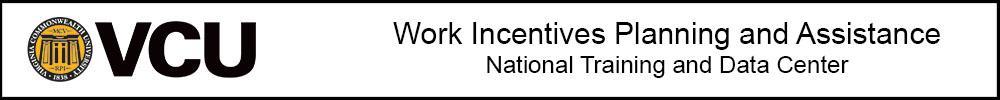 Age 18 Benefits Check-up for Transition Age Youth – A Guide for Students, Families and Professionals January 2024InstructionsCWICs should conduct this check-up in the year following the 17th birthday for students and young adults who are receiving Social Security benefits based on disability.  The purpose of the check-up is to identify and proactively plan for any benefits changes that may occur upon turning 18 years of age.  CWICs should send a written summary of the results of this benefits check-up to the student and family.CWICs need to check different areas depending on the type of Social Security disability benefits the student receives.  For this reason, it’s imperative that the CWIC confirm the beneficiary’s current benefit status before conducting the check-up.  CWICs should only work through the issues that are relevant for the individual student.  For each relevant issue, the objective is to develop a plan of action for preparing for or dealing with the anticipated change. Issues for Supplemental Security Income Recipients Have you discussed the SSI age 18 redetermination process with the student and family?  Do they understand if the student’s disability doesn’t meet the medical standard for adults, the benefits will cease?  If the child is at risk of losing SSI after the age 18 redetermination, have you discussed the possibility of continuing benefits under Section 301 provisions? If the student’s SSI benefits were reduced due to parent-to-child deeming, have you discussed the changes in how Social Security views parental support when the student turns 18?  Once the student turns 18, Social Security will apply the in-kind support and maintenance (ISM) rules instead of parent-to-child deeming.  Have you discussed the various options for paying for food and shelter and how these payments may affect the SSI benefit?  Have you discussed the possibility of using an ABLE account to assist with rent while avoiding Social Security charging ISM for that help?   Also, if a PASS is in place before the student is 18, and that PASS uses parental deemed income to fund the occupational goal, the beneficiary may need to amend the PASS because the income source has changed.Have you checked to see if any other changes in unearned income are pending?  For example, will there be changes in child support payments or living arrangements?  Any increases or decreases expected in unearned income planned in the future?  Will the student have access to countable resources (e.g. inheritance, personal or real property, cash settlements, etc.), upon reaching the age of 18 that could cause ineligibility?  If so, does the student have plans to use these future resources?  Would using a Plan to Achieve Self-Support (PASS) to achieve a future goal  or an Achieving a Better Life Experience (ABLE) account be appropriate for these funds? Have you discussed in detail the effect of earned income on the SSI check and Medicaid?Have you discussed the use of specific work incentives such as the Student Earned Income Exclusion (SEIE), Impairment Related Work Expense (IRWE), Blind Work Expense (BWE) or PASS? Does the student have marriage plans in the near future?  If so, have you discussed the effect of marriage upon SSI eligibility and payment amount caused by spouse-to-spouse deeming.  If the prospective spouse is eligible for SSI benefits, have you explained the eligible couple rules?  Does the student understand that there is a different asset limit for married couples?  Did you explain that a spouse’s income or resources could make the student ineligible for SSI and SSI-related Medicaid? Has the student been working? Does the student have sufficient work credits to establish SSDI eligibility? If the student doesn’t have enough credits yet, but may have in the next few years, have you explained the effect of receiving SSDI or other unearned income on SSI eligibility? Issues for Title II Beneficiaries (includes Social Security Disability Insurance (SSDI), Childhood Disability Benefits (CDB), and Social Security Child’s Benefits) Is the student receiving a Title II child’s benefit?  Are the student and family aware of when this benefit ends and how participation in secondary education affects continued eligibility?  Have you discussed the effect of work on child’s benefits? If the student was unable to establish eligibility for SSI due to excess income and/or resources, have you checked to see if CDB eligibility may be possible?  If a parent is retired, disabled or deceased, you should encourage the family to apply for CDB payments upon the 18th birthday. Have you explained the process for transitioning from child’s benefits to the CDB?  Have you discussed the application process for CDB?  Have you described how treatment of earnings differs between child’s benefits and CDB? If a parent’s Social Security status has recently changed and the child is applying for a new benefit as a CDB, does the student understand that state Medicaid agencies may be able to exclude all or part of the CDB benefit in order for Medicaid entitlement to continue even after the SSI stops? Does the student have marriage plans in the near future?  If so, have you discussed the effect of marriage upon CDB eligibility?  Benefits only continue if the person marries someone else who receives certain Social Security benefits.  Benefit entitlement stops if the marriage is to someone who is receiving child’s benefits not due to disability or just SSI benefits. Has the student been working?  Does the student have sufficient work credits to establish SSDI eligibility?  If the student doesn’t have enough credits yet, have you explained the effect of accumulating work credits over time on disability benefit status? Have you discussed potential Medicare eligibility to the student and family?  If SSDI or CDB eligibility is a possibility, have you explained the 24-month Medicare qualifying period? Have you explained the effects of earned income on the Title II disability benefits?  Does the student/family have a basic understanding of work incentives such as the Trial Work Period (TWP) and the Extended Period of Eligibility (EPE)?  Have you explained how Social Security makes Substantial Gainful Activity (SGA) determinations? Have you discussed the use of specific work incentives such as the Subsidy or Impairment Related Work Expense (IRWE)?  Have you explained how these work incentives may affect an SGA determination and what is involved in having these work incentives approved by Social Security? Establishing eligibility for a Title II disability benefit could affect the student’s other public benefits.  Have you checked to see whether a Medicaid waiver program is involved, or if the student plans to apply for Supplemental Nutrition Assistance Program (SNAP), U.S. Department of Housing and Urban Development (HUD) rental subsidies, etc.?  If so, have you discussed the impact of work on these benefits? Issues for Concurrent Beneficiaries (SSI and Title II benefits) Go over all of the issues for both SSI and Title II benefits shown above.  Remember when showing the impact of work, to check the Title II benefits status first.  These benefits represent unearned income, so you need to understand what happens with them in order to understand how the SSI benefit will be affected. Also, have you discussed a PASS?  People who receive both benefits may be very good PASS candidates, since the Social Security benefit may be set-aside in the PASS. Issues for Students Not Yet Receiving Social Security Disability Benefits Has the student ever applied for SSI or Social Security disability benefits in the past?  If so, what was the reason for denial?  Does the student plan to reapply? If the income or resources of the parents caused denial of SSI in the past, the student should consider re-applying immediately upon turning 18.  Have you discussed the non-disability eligibility criteria for SSI with the student and family?  Does the student have resource or income issues that need addressing before an application for SSI? Issues Affecting All Students with Disabilities Regardless of Social Security Benefit Type or Status Turning 18 means that Social Security views the student as an adult.  Will the student need a representative payee? Is legal guardianship an issue? Do the student and the family members understand the Social Security reporting requirements?  If a parent plans to act as the representative payee, does the parent understand their responsibilities in this capacity?  If the parent wants to be the payee because the student has little or no experience in handling money, have you discussed ways to build the student’s money skills so that the student may eventually become their own payee? Have you reviewed events that the student must report to Social Security and other agencies, and how and when the student should report these events?  Have you helped the student and family members develop strategies for keeping receipts, keeping track of what benefits they receive and from whom, and when past reporting occurred? Is post-secondary education an option for the student? Have you discussed using a PASS to help fund this goal?  Has the student initiated services with the state Vocational Rehabilitation (VR) agency?  Has the student considered using an Individualized Training Account (ITA) through the local American Job Center to help pay for training or education? Are options such as establishing a 529 educational savings account or an ABLE account possible?  Have you discussed the Ticket to Work program with the student and family members? You’ll need to discuss what the ticket program is, what advantages ticket assignment provides, when ticket eligibility begins, and help with ticket assignment if needed. Have you discussed long-term asset development strategies with the student and family? Are there Individual Development Accounts (IDAs) available in the student’s area?  Is establishing an ABLE account a possibility? Is home ownership a goal? Is business ownership a possibility in the future? If the student receives means-tested benefits (including Medicaid waiver services) make sure you explain the impact of countable assets on such benefits. Has the student and family thought about health insurance coverage over the long term?  If the parents provide private health insurance for the student, this coverage might end in young adulthood. Have they explored all the Medicaid options? If Medicare is an option in the near future, have the student and family members thought about Medigap plans, Medicare Part D prescription drug coverage, or financial assistance in paying for Medicare?This document produced at U.S. taxpayer expense.